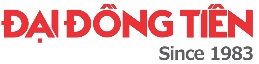 PHIẾU THÔNG TIN ỨNG VIÊNPHIẾU THÔNG TIN ỨNG VIÊNPHIẾU THÔNG TIN ỨNG VIÊNPHIẾU THÔNG TIN ỨNG VIÊNPHIẾU THÔNG TIN ỨNG VIÊNPHIẾU THÔNG TIN ỨNG VIÊNPHIẾU THÔNG TIN ỨNG VIÊNPHIẾU THÔNG TIN ỨNG VIÊNPHIẾU THÔNG TIN ỨNG VIÊNPHIẾU THÔNG TIN ỨNG VIÊNPHIẾU THÔNG TIN ỨNG VIÊNPHIẾU THÔNG TIN ỨNG VIÊNPHIẾU THÔNG TIN ỨNG VIÊNPHIẾU THÔNG TIN ỨNG VIÊNI. THÔNG TIN ỨNG TUYỂNI. THÔNG TIN ỨNG TUYỂNI. THÔNG TIN ỨNG TUYỂNI. THÔNG TIN ỨNG TUYỂNI. THÔNG TIN ỨNG TUYỂNI. THÔNG TIN ỨNG TUYỂNI. THÔNG TIN ỨNG TUYỂNGiới tính:  Nam      NữGiới tính:  Nam      NữGiới tính:  Nam      NữGiới tính:  Nam      NữGiới tính:  Nam      NữGiới tính:  Nam      NữVị trí ứng tuyển 01:..............................................................Vị trí ứng tuyển 01:..............................................................Vị trí ứng tuyển 01:..............................................................Vị trí ứng tuyển 01:..............................................................Vị trí ứng tuyển 01:..............................................................Vị trí ứng tuyển 01:..............................................................Vị trí ứng tuyển 01:..............................................................Tuổi:....................................................Tuổi:....................................................Tuổi:....................................................Tuổi:....................................................Tuổi:....................................................Tuổi:....................................................Vị trí ứng tuyển 02:..............................................................Vị trí ứng tuyển 02:..............................................................Vị trí ứng tuyển 02:..............................................................Vị trí ứng tuyển 02:..............................................................Vị trí ứng tuyển 02:..............................................................Vị trí ứng tuyển 02:..............................................................Vị trí ứng tuyển 02:..............................................................Chiều cao:......................................cmChiều cao:......................................cmChiều cao:......................................cmChiều cao:......................................cmChiều cao:......................................cmChiều cao:......................................cmMức lương nhận được gần nhất:..................................VNDMức lương nhận được gần nhất:..................................VNDMức lương nhận được gần nhất:..................................VNDMức lương nhận được gần nhất:..................................VNDMức lương nhận được gần nhất:..................................VNDMức lương nhận được gần nhất:..................................VNDMức lương nhận được gần nhất:..................................VNDCân nặng:........................................kgCân nặng:........................................kgCân nặng:........................................kgCân nặng:........................................kgCân nặng:........................................kgCân nặng:........................................kgMức lương khởi điểm đề nghị:......................................VNDMức lương khởi điểm đề nghị:......................................VNDMức lương khởi điểm đề nghị:......................................VNDMức lương khởi điểm đề nghị:......................................VNDMức lương khởi điểm đề nghị:......................................VNDMức lương khởi điểm đề nghị:......................................VNDMức lương khởi điểm đề nghị:......................................VNDĐiện thoại liên lạc:...............................Điện thoại liên lạc:...............................Điện thoại liên lạc:...............................Điện thoại liên lạc:...............................Điện thoại liên lạc:...............................Điện thoại liên lạc:...............................II. THÔNG TIN CÁ NHÂNII. THÔNG TIN CÁ NHÂNII. THÔNG TIN CÁ NHÂNII. THÔNG TIN CÁ NHÂNII. THÔNG TIN CÁ NHÂNII. THÔNG TIN CÁ NHÂNII. THÔNG TIN CÁ NHÂNII. THÔNG TIN CÁ NHÂNII. THÔNG TIN CÁ NHÂNII. THÔNG TIN CÁ NHÂNII. THÔNG TIN CÁ NHÂNII. THÔNG TIN CÁ NHÂNII. THÔNG TIN CÁ NHÂNII. THÔNG TIN CÁ NHÂNII. THÔNG TIN CÁ NHÂNII. THÔNG TIN CÁ NHÂNII. THÔNG TIN CÁ NHÂNII. THÔNG TIN CÁ NHÂN Họ & tên:........................................................................................................................................................................................... Họ & tên:........................................................................................................................................................................................... Họ & tên:........................................................................................................................................................................................... Họ & tên:........................................................................................................................................................................................... Họ & tên:........................................................................................................................................................................................... Họ & tên:........................................................................................................................................................................................... Họ & tên:........................................................................................................................................................................................... Họ & tên:........................................................................................................................................................................................... Họ & tên:........................................................................................................................................................................................... Họ & tên:........................................................................................................................................................................................... Họ & tên:........................................................................................................................................................................................... Họ & tên:........................................................................................................................................................................................... Họ & tên:........................................................................................................................................................................................... Họ & tên:........................................................................................................................................................................................... Họ & tên:........................................................................................................................................................................................... Họ & tên:........................................................................................................................................................................................... Họ & tên:........................................................................................................................................................................................... Họ & tên:...........................................................................................................................................................................................Ngày sinh:...........................................Ngày sinh:...........................................Ngày sinh:...........................................Ngày sinh:...........................................Nơi sinh:..............................................Nơi sinh:..............................................Nơi sinh:..............................................Nơi sinh:..............................................Nơi sinh:..............................................Nơi sinh:..............................................Nơi sinh:..............................................Nơi sinh:..............................................Nguyên quán:......................................Nguyên quán:......................................Nguyên quán:......................................Nguyên quán:......................................Nguyên quán:......................................Nguyên quán:......................................Quốc tịch:............................................Quốc tịch:............................................Quốc tịch:............................................Quốc tịch:............................................Dân tộc:...............................................Dân tộc:...............................................Dân tộc:...............................................Dân tộc:...............................................Dân tộc:...............................................Dân tộc:...............................................Dân tộc:...............................................Dân tộc:...............................................Tôn giáo:.............................................Tôn giáo:.............................................Tôn giáo:.............................................Tôn giáo:.............................................Tôn giáo:.............................................Tôn giáo:.............................................   Số CMND/Hộ chiếu:............................   Số CMND/Hộ chiếu:............................   Số CMND/Hộ chiếu:............................   Số CMND/Hộ chiếu:............................Ngày cấp:............................................Ngày cấp:............................................Ngày cấp:............................................Ngày cấp:............................................Ngày cấp:............................................Ngày cấp:............................................Ngày cấp:............................................Ngày cấp:............................................Nơi cấp:...............................................Nơi cấp:...............................................Nơi cấp:...............................................Nơi cấp:...............................................Nơi cấp:...............................................Nơi cấp:...............................................Tình trạng hôn nhân:  Độc thân      Đã kết hôn      Đã ly hôn      Góa Chồng/VợTình trạng hôn nhân:  Độc thân      Đã kết hôn      Đã ly hôn      Góa Chồng/VợTình trạng hôn nhân:  Độc thân      Đã kết hôn      Đã ly hôn      Góa Chồng/VợTình trạng hôn nhân:  Độc thân      Đã kết hôn      Đã ly hôn      Góa Chồng/VợTình trạng hôn nhân:  Độc thân      Đã kết hôn      Đã ly hôn      Góa Chồng/VợTình trạng hôn nhân:  Độc thân      Đã kết hôn      Đã ly hôn      Góa Chồng/VợTình trạng hôn nhân:  Độc thân      Đã kết hôn      Đã ly hôn      Góa Chồng/VợTình trạng hôn nhân:  Độc thân      Đã kết hôn      Đã ly hôn      Góa Chồng/VợTình trạng hôn nhân:  Độc thân      Đã kết hôn      Đã ly hôn      Góa Chồng/VợTình trạng hôn nhân:  Độc thân      Đã kết hôn      Đã ly hôn      Góa Chồng/VợTình trạng hôn nhân:  Độc thân      Đã kết hôn      Đã ly hôn      Góa Chồng/VợTình trạng hôn nhân:  Độc thân      Đã kết hôn      Đã ly hôn      Góa Chồng/VợTình trạng hôn nhân:  Độc thân      Đã kết hôn      Đã ly hôn      Góa Chồng/VợTình trạng hôn nhân:  Độc thân      Đã kết hôn      Đã ly hôn      Góa Chồng/VợTình trạng hôn nhân:  Độc thân      Đã kết hôn      Đã ly hôn      Góa Chồng/VợSố người con (nếu có):..........Số người con (nếu có):..........Số người con (nếu có):..........Địa chỉ thường trú:.............................................................................................................................................................................Địa chỉ thường trú:.............................................................................................................................................................................Địa chỉ thường trú:.............................................................................................................................................................................Địa chỉ thường trú:.............................................................................................................................................................................Địa chỉ thường trú:.............................................................................................................................................................................Địa chỉ thường trú:.............................................................................................................................................................................Địa chỉ thường trú:.............................................................................................................................................................................Địa chỉ thường trú:.............................................................................................................................................................................Địa chỉ thường trú:.............................................................................................................................................................................Địa chỉ thường trú:.............................................................................................................................................................................Địa chỉ thường trú:.............................................................................................................................................................................Địa chỉ thường trú:.............................................................................................................................................................................Địa chỉ thường trú:.............................................................................................................................................................................Địa chỉ thường trú:.............................................................................................................................................................................Địa chỉ thường trú:.............................................................................................................................................................................Địa chỉ thường trú:.............................................................................................................................................................................Địa chỉ thường trú:.............................................................................................................................................................................Địa chỉ thường trú:.............................................................................................................................................................................Địa chỉ tạm trú:..................................................................................................................................................................................Địa chỉ tạm trú:..................................................................................................................................................................................Địa chỉ tạm trú:..................................................................................................................................................................................Địa chỉ tạm trú:..................................................................................................................................................................................Địa chỉ tạm trú:..................................................................................................................................................................................Địa chỉ tạm trú:..................................................................................................................................................................................Địa chỉ tạm trú:..................................................................................................................................................................................Địa chỉ tạm trú:..................................................................................................................................................................................Địa chỉ tạm trú:..................................................................................................................................................................................Địa chỉ tạm trú:..................................................................................................................................................................................Địa chỉ tạm trú:..................................................................................................................................................................................Địa chỉ tạm trú:..................................................................................................................................................................................Địa chỉ tạm trú:..................................................................................................................................................................................Địa chỉ tạm trú:..................................................................................................................................................................................Địa chỉ tạm trú:..................................................................................................................................................................................Địa chỉ tạm trú:..................................................................................................................................................................................Địa chỉ tạm trú:..................................................................................................................................................................................Địa chỉ tạm trú:..................................................................................................................................................................................Email:..................................................................................Email:..................................................................................Email:..................................................................................Email:..................................................................................Email:..................................................................................Email:..................................................................................Email:..................................................................................Facebook/LinkedIn:.............................................................Facebook/LinkedIn:.............................................................Facebook/LinkedIn:.............................................................Facebook/LinkedIn:.............................................................Facebook/LinkedIn:.............................................................Facebook/LinkedIn:.............................................................Facebook/LinkedIn:.............................................................Facebook/LinkedIn:.............................................................Facebook/LinkedIn:.............................................................Facebook/LinkedIn:.............................................................Facebook/LinkedIn:.............................................................III. QUAN HỆ GIA ĐÌNHIII. QUAN HỆ GIA ĐÌNHIII. QUAN HỆ GIA ĐÌNHIII. QUAN HỆ GIA ĐÌNHIII. QUAN HỆ GIA ĐÌNHIII. QUAN HỆ GIA ĐÌNHIII. QUAN HỆ GIA ĐÌNHIII. QUAN HỆ GIA ĐÌNHIII. QUAN HỆ GIA ĐÌNHIII. QUAN HỆ GIA ĐÌNHIII. QUAN HỆ GIA ĐÌNHIII. QUAN HỆ GIA ĐÌNHIII. QUAN HỆ GIA ĐÌNHIII. QUAN HỆ GIA ĐÌNHIII. QUAN HỆ GIA ĐÌNHIII. QUAN HỆ GIA ĐÌNHIII. QUAN HỆ GIA ĐÌNHIII. QUAN HỆ GIA ĐÌNHQuan hệHọ & tênHọ & tênHọ & tênHọ & tênHọ & tênNăm sinhNăm sinhNghề nghiệpNghề nghiệpNghề nghiệpNghề nghiệpNghề nghiệpNơi ởNơi ởNơi ởNơi ởĐiện thoạiIV. TRÌNH ĐỘ HỌC VẤN (ghi rõ quá trình học tập từ lớp 10 hoặc ghi bằng cấp tốt nghiệp cao nhất)IV. TRÌNH ĐỘ HỌC VẤN (ghi rõ quá trình học tập từ lớp 10 hoặc ghi bằng cấp tốt nghiệp cao nhất)IV. TRÌNH ĐỘ HỌC VẤN (ghi rõ quá trình học tập từ lớp 10 hoặc ghi bằng cấp tốt nghiệp cao nhất)IV. TRÌNH ĐỘ HỌC VẤN (ghi rõ quá trình học tập từ lớp 10 hoặc ghi bằng cấp tốt nghiệp cao nhất)IV. TRÌNH ĐỘ HỌC VẤN (ghi rõ quá trình học tập từ lớp 10 hoặc ghi bằng cấp tốt nghiệp cao nhất)IV. TRÌNH ĐỘ HỌC VẤN (ghi rõ quá trình học tập từ lớp 10 hoặc ghi bằng cấp tốt nghiệp cao nhất)IV. TRÌNH ĐỘ HỌC VẤN (ghi rõ quá trình học tập từ lớp 10 hoặc ghi bằng cấp tốt nghiệp cao nhất)IV. TRÌNH ĐỘ HỌC VẤN (ghi rõ quá trình học tập từ lớp 10 hoặc ghi bằng cấp tốt nghiệp cao nhất)IV. TRÌNH ĐỘ HỌC VẤN (ghi rõ quá trình học tập từ lớp 10 hoặc ghi bằng cấp tốt nghiệp cao nhất)IV. TRÌNH ĐỘ HỌC VẤN (ghi rõ quá trình học tập từ lớp 10 hoặc ghi bằng cấp tốt nghiệp cao nhất)IV. TRÌNH ĐỘ HỌC VẤN (ghi rõ quá trình học tập từ lớp 10 hoặc ghi bằng cấp tốt nghiệp cao nhất)IV. TRÌNH ĐỘ HỌC VẤN (ghi rõ quá trình học tập từ lớp 10 hoặc ghi bằng cấp tốt nghiệp cao nhất)IV. TRÌNH ĐỘ HỌC VẤN (ghi rõ quá trình học tập từ lớp 10 hoặc ghi bằng cấp tốt nghiệp cao nhất)IV. TRÌNH ĐỘ HỌC VẤN (ghi rõ quá trình học tập từ lớp 10 hoặc ghi bằng cấp tốt nghiệp cao nhất)IV. TRÌNH ĐỘ HỌC VẤN (ghi rõ quá trình học tập từ lớp 10 hoặc ghi bằng cấp tốt nghiệp cao nhất)IV. TRÌNH ĐỘ HỌC VẤN (ghi rõ quá trình học tập từ lớp 10 hoặc ghi bằng cấp tốt nghiệp cao nhất)IV. TRÌNH ĐỘ HỌC VẤN (ghi rõ quá trình học tập từ lớp 10 hoặc ghi bằng cấp tốt nghiệp cao nhất)IV. TRÌNH ĐỘ HỌC VẤN (ghi rõ quá trình học tập từ lớp 10 hoặc ghi bằng cấp tốt nghiệp cao nhất)Tên trường theo họcTên trường theo họcTên trường theo họcTên trường theo họcTên trường theo họcChuyên ngành tốt nghiệpChuyên ngành tốt nghiệpChuyên ngành tốt nghiệpChuyên ngành tốt nghiệpChuyên ngành tốt nghiệpChuyên ngành tốt nghiệpNiên khóaNiên khóaNiên khóaNiên khóaNiên khóaXếp loại tốt nghiệpXếp loại tốt nghiệpV. CHỨNG CHỈ NGHIỆP VỤV. CHỨNG CHỈ NGHIỆP VỤV. CHỨNG CHỈ NGHIỆP VỤV. CHỨNG CHỈ NGHIỆP VỤV. CHỨNG CHỈ NGHIỆP VỤV. CHỨNG CHỈ NGHIỆP VỤV. CHỨNG CHỈ NGHIỆP VỤV. CHỨNG CHỈ NGHIỆP VỤV. CHỨNG CHỈ NGHIỆP VỤV. CHỨNG CHỈ NGHIỆP VỤV. CHỨNG CHỈ NGHIỆP VỤV. CHỨNG CHỈ NGHIỆP VỤV. CHỨNG CHỈ NGHIỆP VỤV. CHỨNG CHỈ NGHIỆP VỤV. CHỨNG CHỈ NGHIỆP VỤV. CHỨNG CHỈ NGHIỆP VỤV. CHỨNG CHỈ NGHIỆP VỤV. CHỨNG CHỈ NGHIỆP VỤTên đơn vị đào tạoTên đơn vị đào tạoTên đơn vị đào tạoTên đơn vị đào tạoTên đơn vị đào tạoChứng chỉ tốt nghiệpChứng chỉ tốt nghiệpChứng chỉ tốt nghiệpChứng chỉ tốt nghiệpChứng chỉ tốt nghiệpChứng chỉ tốt nghiệpNiên khóaNiên khóaNiên khóaNiên khóaNiên khóaXếp loại tốt nghiệpXếp loại tốt nghiệpVI. TRÌNH ĐỘ NGOẠI NGỮ (ghi rõ mức độ sử dụng vào ô trống: Thuần thục – Cơ bản – Không biết)VI. TRÌNH ĐỘ NGOẠI NGỮ (ghi rõ mức độ sử dụng vào ô trống: Thuần thục – Cơ bản – Không biết)VI. TRÌNH ĐỘ NGOẠI NGỮ (ghi rõ mức độ sử dụng vào ô trống: Thuần thục – Cơ bản – Không biết)VI. TRÌNH ĐỘ NGOẠI NGỮ (ghi rõ mức độ sử dụng vào ô trống: Thuần thục – Cơ bản – Không biết)VI. TRÌNH ĐỘ NGOẠI NGỮ (ghi rõ mức độ sử dụng vào ô trống: Thuần thục – Cơ bản – Không biết)VI. TRÌNH ĐỘ NGOẠI NGỮ (ghi rõ mức độ sử dụng vào ô trống: Thuần thục – Cơ bản – Không biết)VI. TRÌNH ĐỘ NGOẠI NGỮ (ghi rõ mức độ sử dụng vào ô trống: Thuần thục – Cơ bản – Không biết)VI. TRÌNH ĐỘ NGOẠI NGỮ (ghi rõ mức độ sử dụng vào ô trống: Thuần thục – Cơ bản – Không biết)VI. TRÌNH ĐỘ NGOẠI NGỮ (ghi rõ mức độ sử dụng vào ô trống: Thuần thục – Cơ bản – Không biết)VI. TRÌNH ĐỘ NGOẠI NGỮ (ghi rõ mức độ sử dụng vào ô trống: Thuần thục – Cơ bản – Không biết)VI. TRÌNH ĐỘ NGOẠI NGỮ (ghi rõ mức độ sử dụng vào ô trống: Thuần thục – Cơ bản – Không biết)VI. TRÌNH ĐỘ NGOẠI NGỮ (ghi rõ mức độ sử dụng vào ô trống: Thuần thục – Cơ bản – Không biết)VI. TRÌNH ĐỘ NGOẠI NGỮ (ghi rõ mức độ sử dụng vào ô trống: Thuần thục – Cơ bản – Không biết)VI. TRÌNH ĐỘ NGOẠI NGỮ (ghi rõ mức độ sử dụng vào ô trống: Thuần thục – Cơ bản – Không biết)VI. TRÌNH ĐỘ NGOẠI NGỮ (ghi rõ mức độ sử dụng vào ô trống: Thuần thục – Cơ bản – Không biết)VI. TRÌNH ĐỘ NGOẠI NGỮ (ghi rõ mức độ sử dụng vào ô trống: Thuần thục – Cơ bản – Không biết)VI. TRÌNH ĐỘ NGOẠI NGỮ (ghi rõ mức độ sử dụng vào ô trống: Thuần thục – Cơ bản – Không biết)VI. TRÌNH ĐỘ NGOẠI NGỮ (ghi rõ mức độ sử dụng vào ô trống: Thuần thục – Cơ bản – Không biết)Loại ngôn ngữLoại ngôn ngữLoại ngôn ngữKỹ năng ngheKỹ năng ngheKỹ năng nóiKỹ năng nóiKỹ năng nóiKỹ năng nóiKỹ năng nóiKỹ năng đọcKỹ năng đọcKỹ năng đọcKỹ năng đọcKỹ năng đọcKỹ năng đọcKỹ năng viếtKỹ năng viếtTiếng AnhTiếng AnhTiếng AnhKhác:.........................Khác:.........................Khác:.........................VII. TRÌNH ĐỘ TIN HỌC (Ứng viên ghi loại kỹ năng vào ô trống tương ứng với mức độ sử dụng)VII. TRÌNH ĐỘ TIN HỌC (Ứng viên ghi loại kỹ năng vào ô trống tương ứng với mức độ sử dụng)VII. TRÌNH ĐỘ TIN HỌC (Ứng viên ghi loại kỹ năng vào ô trống tương ứng với mức độ sử dụng)VII. TRÌNH ĐỘ TIN HỌC (Ứng viên ghi loại kỹ năng vào ô trống tương ứng với mức độ sử dụng)VII. TRÌNH ĐỘ TIN HỌC (Ứng viên ghi loại kỹ năng vào ô trống tương ứng với mức độ sử dụng)VII. TRÌNH ĐỘ TIN HỌC (Ứng viên ghi loại kỹ năng vào ô trống tương ứng với mức độ sử dụng)VII. TRÌNH ĐỘ TIN HỌC (Ứng viên ghi loại kỹ năng vào ô trống tương ứng với mức độ sử dụng)VII. TRÌNH ĐỘ TIN HỌC (Ứng viên ghi loại kỹ năng vào ô trống tương ứng với mức độ sử dụng)VII. TRÌNH ĐỘ TIN HỌC (Ứng viên ghi loại kỹ năng vào ô trống tương ứng với mức độ sử dụng)VII. TRÌNH ĐỘ TIN HỌC (Ứng viên ghi loại kỹ năng vào ô trống tương ứng với mức độ sử dụng)VII. TRÌNH ĐỘ TIN HỌC (Ứng viên ghi loại kỹ năng vào ô trống tương ứng với mức độ sử dụng)VII. TRÌNH ĐỘ TIN HỌC (Ứng viên ghi loại kỹ năng vào ô trống tương ứng với mức độ sử dụng)VII. TRÌNH ĐỘ TIN HỌC (Ứng viên ghi loại kỹ năng vào ô trống tương ứng với mức độ sử dụng)VII. TRÌNH ĐỘ TIN HỌC (Ứng viên ghi loại kỹ năng vào ô trống tương ứng với mức độ sử dụng)VII. TRÌNH ĐỘ TIN HỌC (Ứng viên ghi loại kỹ năng vào ô trống tương ứng với mức độ sử dụng)VII. TRÌNH ĐỘ TIN HỌC (Ứng viên ghi loại kỹ năng vào ô trống tương ứng với mức độ sử dụng)VII. TRÌNH ĐỘ TIN HỌC (Ứng viên ghi loại kỹ năng vào ô trống tương ứng với mức độ sử dụng)VII. TRÌNH ĐỘ TIN HỌC (Ứng viên ghi loại kỹ năng vào ô trống tương ứng với mức độ sử dụng)Loại kỹ năng sử dụngLoại kỹ năng sử dụngLoại kỹ năng sử dụngLoại kỹ năng sử dụngLoại kỹ năng sử dụngLoại kỹ năng sử dụngLoại kỹ năng sử dụngLoại kỹ năng sử dụngLoại kỹ năng sử dụngThuần thụcThuần thụcThuần thụcThuần thụcThuần thụcCơ bảnCơ bảnCơ bảnKhông biếtỨng dụng tin học văn phòng: ……………………………………………Ứng dụng tin học văn phòng: ……………………………………………Ứng dụng tin học văn phòng: ……………………………………………Ứng dụng tin học văn phòng: ……………………………………………Ứng dụng tin học văn phòng: ……………………………………………Ứng dụng tin học văn phòng: ……………………………………………Ứng dụng tin học văn phòng: ……………………………………………Ứng dụng tin học văn phòng: ……………………………………………Ứng dụng tin học văn phòng: ……………………………………………Ứng dụng nghiệp vụ: …………………………………………………….Ứng dụng nghiệp vụ: …………………………………………………….Ứng dụng nghiệp vụ: …………………………………………………….Ứng dụng nghiệp vụ: …………………………………………………….Ứng dụng nghiệp vụ: …………………………………………………….Ứng dụng nghiệp vụ: …………………………………………………….Ứng dụng nghiệp vụ: …………………………………………………….Ứng dụng nghiệp vụ: …………………………………………………….Ứng dụng nghiệp vụ: …………………………………………………….Lập trình ứng dụng, chương trình: ………………………………………Lập trình ứng dụng, chương trình: ………………………………………Lập trình ứng dụng, chương trình: ………………………………………Lập trình ứng dụng, chương trình: ………………………………………Lập trình ứng dụng, chương trình: ………………………………………Lập trình ứng dụng, chương trình: ………………………………………Lập trình ứng dụng, chương trình: ………………………………………Lập trình ứng dụng, chương trình: ………………………………………Lập trình ứng dụng, chương trình: ………………………………………Khác: …………………………………………………………………….Khác: …………………………………………………………………….Khác: …………………………………………………………………….Khác: …………………………………………………………………….Khác: …………………………………………………………………….Khác: …………………………………………………………………….Khác: …………………………………………………………………….Khác: …………………………………………………………………….Khác: …………………………………………………………………….VIII. LỊCH SỬ LÀM VIỆC VIII. LỊCH SỬ LÀM VIỆC VIII. LỊCH SỬ LÀM VIỆC VIII. LỊCH SỬ LÀM VIỆC VIII. LỊCH SỬ LÀM VIỆC VIII. LỊCH SỬ LÀM VIỆC VIII. LỊCH SỬ LÀM VIỆC VIII. LỊCH SỬ LÀM VIỆC VIII. LỊCH SỬ LÀM VIỆC VIII. LỊCH SỬ LÀM VIỆC VIII. LỊCH SỬ LÀM VIỆC VIII. LỊCH SỬ LÀM VIỆC VIII. LỊCH SỬ LÀM VIỆC VIII. LỊCH SỬ LÀM VIỆC VIII. LỊCH SỬ LÀM VIỆC VIII. LỊCH SỬ LÀM VIỆC VIII. LỊCH SỬ LÀM VIỆC VIII. LỊCH SỬ LÀM VIỆC Tên Công tyTên Công tyTên Công tyChức vụChức vụThời gian làm việc Thời gian làm việc Thời gian làm việc Thời gian làm việc Thời gian làm việc Thông tin người tham khảoThông tin người tham khảoThông tin người tham khảoThông tin người tham khảoThông tin người tham khảoThông tin người tham khảoThông tin người tham khảoThông tin người tham khảo..............................................................................................................................................................................................................................................................................................................................................................................................................................................................................................................................Từ tháng __/____ đến tháng __/____Từ tháng __/____ đến tháng __/____Từ tháng __/____ đến tháng __/____Từ tháng __/____ đến tháng __/____Từ tháng __/____ đến tháng __/____Họ & tên:..........................................................Họ & tên:..........................................................Họ & tên:..........................................................Họ & tên:..........................................................Họ & tên:..........................................................Họ & tên:..........................................................Họ & tên:..........................................................Họ & tên:........................................................................................................................................................................................................................................................................................................................................................................................................................................................................................................................................................................................Từ tháng __/____ đến tháng __/____Từ tháng __/____ đến tháng __/____Từ tháng __/____ đến tháng __/____Từ tháng __/____ đến tháng __/____Từ tháng __/____ đến tháng __/____Chức vụ:...........................................................Chức vụ:...........................................................Chức vụ:...........................................................Chức vụ:...........................................................Chức vụ:...........................................................Chức vụ:...........................................................Chức vụ:...........................................................Chức vụ:.........................................................................................................................................................................................................................................................................................................................................................................................................................................................................................................................................................................................Từ tháng __/____ đến tháng __/____Từ tháng __/____ đến tháng __/____Từ tháng __/____ đến tháng __/____Từ tháng __/____ đến tháng __/____Từ tháng __/____ đến tháng __/____Điện thoại liên lạc:............................................Điện thoại liên lạc:............................................Điện thoại liên lạc:............................................Điện thoại liên lạc:............................................Điện thoại liên lạc:............................................Điện thoại liên lạc:............................................Điện thoại liên lạc:............................................Điện thoại liên lạc:..........................................................................................................................................................................................................................................................................................................................................................................................................................................................................................................................................................................Từ tháng __/____ đến tháng __/____Từ tháng __/____ đến tháng __/____Từ tháng __/____ đến tháng __/____Từ tháng __/____ đến tháng __/____Từ tháng __/____ đến tháng __/____Email:...............................................................Email:...............................................................Email:...............................................................Email:...............................................................Email:...............................................................Email:...............................................................Email:...............................................................Email:...............................................................Mô tả các công việc đã thực hiện:..........................................................................................................................................................................................................................................................................................................................................................................................................................................................................................................................................................................................................................................Mô tả các công việc đã thực hiện:..........................................................................................................................................................................................................................................................................................................................................................................................................................................................................................................................................................................................................................................Mô tả các công việc đã thực hiện:..........................................................................................................................................................................................................................................................................................................................................................................................................................................................................................................................................................................................................................................Mô tả các công việc đã thực hiện:..........................................................................................................................................................................................................................................................................................................................................................................................................................................................................................................................................................................................................................................Mô tả các công việc đã thực hiện:..........................................................................................................................................................................................................................................................................................................................................................................................................................................................................................................................................................................................................................................Mô tả các công việc đã thực hiện:..........................................................................................................................................................................................................................................................................................................................................................................................................................................................................................................................................................................................................................................Mô tả các công việc đã thực hiện:..........................................................................................................................................................................................................................................................................................................................................................................................................................................................................................................................................................................................................................................Mô tả các công việc đã thực hiện:..........................................................................................................................................................................................................................................................................................................................................................................................................................................................................................................................................................................................................................................Mô tả các công việc đã thực hiện:..........................................................................................................................................................................................................................................................................................................................................................................................................................................................................................................................................................................................................................................Mô tả các công việc đã thực hiện:..........................................................................................................................................................................................................................................................................................................................................................................................................................................................................................................................................................................................................................................Tình trạng làm việc:  Còn làm      Đã nghỉTình trạng làm việc:  Còn làm      Đã nghỉTình trạng làm việc:  Còn làm      Đã nghỉTình trạng làm việc:  Còn làm      Đã nghỉTình trạng làm việc:  Còn làm      Đã nghỉTình trạng làm việc:  Còn làm      Đã nghỉTình trạng làm việc:  Còn làm      Đã nghỉTình trạng làm việc:  Còn làm      Đã nghỉMô tả các công việc đã thực hiện:..........................................................................................................................................................................................................................................................................................................................................................................................................................................................................................................................................................................................................................................Mô tả các công việc đã thực hiện:..........................................................................................................................................................................................................................................................................................................................................................................................................................................................................................................................................................................................................................................Mô tả các công việc đã thực hiện:..........................................................................................................................................................................................................................................................................................................................................................................................................................................................................................................................................................................................................................................Mô tả các công việc đã thực hiện:..........................................................................................................................................................................................................................................................................................................................................................................................................................................................................................................................................................................................................................................Mô tả các công việc đã thực hiện:..........................................................................................................................................................................................................................................................................................................................................................................................................................................................................................................................................................................................................................................Mô tả các công việc đã thực hiện:..........................................................................................................................................................................................................................................................................................................................................................................................................................................................................................................................................................................................................................................Mô tả các công việc đã thực hiện:..........................................................................................................................................................................................................................................................................................................................................................................................................................................................................................................................................................................................................................................Mô tả các công việc đã thực hiện:..........................................................................................................................................................................................................................................................................................................................................................................................................................................................................................................................................................................................................................................Mô tả các công việc đã thực hiện:..........................................................................................................................................................................................................................................................................................................................................................................................................................................................................................................................................................................................................................................Mô tả các công việc đã thực hiện:..........................................................................................................................................................................................................................................................................................................................................................................................................................................................................................................................................................................................................................................Lý do nghỉ việc:..................................................................................................................................................................................................Lý do nghỉ việc:..................................................................................................................................................................................................Lý do nghỉ việc:..................................................................................................................................................................................................Lý do nghỉ việc:..................................................................................................................................................................................................Lý do nghỉ việc:..................................................................................................................................................................................................Lý do nghỉ việc:..................................................................................................................................................................................................Lý do nghỉ việc:..................................................................................................................................................................................................Lý do nghỉ việc:..................................................................................................................................................................................................Mô tả các công việc đã thực hiện:..........................................................................................................................................................................................................................................................................................................................................................................................................................................................................................................................................................................................................................................Mô tả các công việc đã thực hiện:..........................................................................................................................................................................................................................................................................................................................................................................................................................................................................................................................................................................................................................................Mô tả các công việc đã thực hiện:..........................................................................................................................................................................................................................................................................................................................................................................................................................................................................................................................................................................................................................................Mô tả các công việc đã thực hiện:..........................................................................................................................................................................................................................................................................................................................................................................................................................................................................................................................................................................................................................................Mô tả các công việc đã thực hiện:..........................................................................................................................................................................................................................................................................................................................................................................................................................................................................................................................................................................................................................................Mô tả các công việc đã thực hiện:..........................................................................................................................................................................................................................................................................................................................................................................................................................................................................................................................................................................................................................................Mô tả các công việc đã thực hiện:..........................................................................................................................................................................................................................................................................................................................................................................................................................................................................................................................................................................................................................................Mô tả các công việc đã thực hiện:..........................................................................................................................................................................................................................................................................................................................................................................................................................................................................................................................................................................................................................................Mô tả các công việc đã thực hiện:..........................................................................................................................................................................................................................................................................................................................................................................................................................................................................................................................................................................................................................................Mô tả các công việc đã thực hiện:..........................................................................................................................................................................................................................................................................................................................................................................................................................................................................................................................................................................................................................................Mức lương gần nhất:................................VNDMức lương gần nhất:................................VNDMức lương gần nhất:................................VNDMức lương gần nhất:................................VNDMức lương gần nhất:................................VNDMức lương gần nhất:................................VNDMức lương gần nhất:................................VNDMức lương gần nhất:................................VNDTên Công tyTên Công tyTên Công tyChức vụChức vụThời gian làm việc (Từ tháng/năm đến tháng/năm)Thời gian làm việc (Từ tháng/năm đến tháng/năm)Thời gian làm việc (Từ tháng/năm đến tháng/năm)Thời gian làm việc (Từ tháng/năm đến tháng/năm)Thời gian làm việc (Từ tháng/năm đến tháng/năm)Thông tin người tham khảoThông tin người tham khảoThông tin người tham khảoThông tin người tham khảoThông tin người tham khảoThông tin người tham khảoThông tin người tham khảoThông tin người tham khảo..............................................................................................................................................................................................................................................................................................................................................................................................................................................................................................................................Từ tháng __/____ đến tháng __/____Từ tháng __/____ đến tháng __/____Từ tháng __/____ đến tháng __/____Từ tháng __/____ đến tháng __/____Từ tháng __/____ đến tháng __/____Họ & tên:..........................................................Họ & tên:..........................................................Họ & tên:..........................................................Họ & tên:..........................................................Họ & tên:..........................................................Họ & tên:..........................................................Họ & tên:..........................................................Họ & tên:........................................................................................................................................................................................................................................................................................................................................................................................................................................................................................................................................................................................Từ tháng __/____ đến tháng __/____Từ tháng __/____ đến tháng __/____Từ tháng __/____ đến tháng __/____Từ tháng __/____ đến tháng __/____Từ tháng __/____ đến tháng __/____Chức vụ:...........................................................Chức vụ:...........................................................Chức vụ:...........................................................Chức vụ:...........................................................Chức vụ:...........................................................Chức vụ:...........................................................Chức vụ:...........................................................Chức vụ:.........................................................................................................................................................................................................................................................................................................................................................................................................................................................................................................................................................................................Từ tháng __/____ đến tháng __/____Từ tháng __/____ đến tháng __/____Từ tháng __/____ đến tháng __/____Từ tháng __/____ đến tháng __/____Từ tháng __/____ đến tháng __/____Điện thoại liên lạc:............................................Điện thoại liên lạc:............................................Điện thoại liên lạc:............................................Điện thoại liên lạc:............................................Điện thoại liên lạc:............................................Điện thoại liên lạc:............................................Điện thoại liên lạc:............................................Điện thoại liên lạc:..........................................................................................................................................................................................................................................................................................................................................................................................................................................................................................................................................................................Từ tháng __/____ đến tháng __/____Từ tháng __/____ đến tháng __/____Từ tháng __/____ đến tháng __/____Từ tháng __/____ đến tháng __/____Từ tháng __/____ đến tháng __/____Email:...............................................................Email:...............................................................Email:...............................................................Email:...............................................................Email:...............................................................Email:...............................................................Email:...............................................................Email:...............................................................Mô tả các công việc đã thực hiện:..........................................................................................................................................................................................................................................................................................................................................................................................................................................................................................................................Mô tả các công việc đã thực hiện:..........................................................................................................................................................................................................................................................................................................................................................................................................................................................................................................................Mô tả các công việc đã thực hiện:..........................................................................................................................................................................................................................................................................................................................................................................................................................................................................................................................Mô tả các công việc đã thực hiện:..........................................................................................................................................................................................................................................................................................................................................................................................................................................................................................................................Mô tả các công việc đã thực hiện:..........................................................................................................................................................................................................................................................................................................................................................................................................................................................................................................................Mô tả các công việc đã thực hiện:..........................................................................................................................................................................................................................................................................................................................................................................................................................................................................................................................Mô tả các công việc đã thực hiện:..........................................................................................................................................................................................................................................................................................................................................................................................................................................................................................................................Mô tả các công việc đã thực hiện:..........................................................................................................................................................................................................................................................................................................................................................................................................................................................................................................................Mô tả các công việc đã thực hiện:..........................................................................................................................................................................................................................................................................................................................................................................................................................................................................................................................Mô tả các công việc đã thực hiện:..........................................................................................................................................................................................................................................................................................................................................................................................................................................................................................................................Tình trạng làm việc:  Còn làm      Đã nghỉTình trạng làm việc:  Còn làm      Đã nghỉTình trạng làm việc:  Còn làm      Đã nghỉTình trạng làm việc:  Còn làm      Đã nghỉTình trạng làm việc:  Còn làm      Đã nghỉTình trạng làm việc:  Còn làm      Đã nghỉTình trạng làm việc:  Còn làm      Đã nghỉTình trạng làm việc:  Còn làm      Đã nghỉMô tả các công việc đã thực hiện:..........................................................................................................................................................................................................................................................................................................................................................................................................................................................................................................................Mô tả các công việc đã thực hiện:..........................................................................................................................................................................................................................................................................................................................................................................................................................................................................................................................Mô tả các công việc đã thực hiện:..........................................................................................................................................................................................................................................................................................................................................................................................................................................................................................................................Mô tả các công việc đã thực hiện:..........................................................................................................................................................................................................................................................................................................................................................................................................................................................................................................................Mô tả các công việc đã thực hiện:..........................................................................................................................................................................................................................................................................................................................................................................................................................................................................................................................Mô tả các công việc đã thực hiện:..........................................................................................................................................................................................................................................................................................................................................................................................................................................................................................................................Mô tả các công việc đã thực hiện:..........................................................................................................................................................................................................................................................................................................................................................................................................................................................................................................................Mô tả các công việc đã thực hiện:..........................................................................................................................................................................................................................................................................................................................................................................................................................................................................................................................Mô tả các công việc đã thực hiện:..........................................................................................................................................................................................................................................................................................................................................................................................................................................................................................................................Mô tả các công việc đã thực hiện:..........................................................................................................................................................................................................................................................................................................................................................................................................................................................................................................................Lý do nghỉ việc:..................................................................................................................................................................................................Lý do nghỉ việc:..................................................................................................................................................................................................Lý do nghỉ việc:..................................................................................................................................................................................................Lý do nghỉ việc:..................................................................................................................................................................................................Lý do nghỉ việc:..................................................................................................................................................................................................Lý do nghỉ việc:..................................................................................................................................................................................................Lý do nghỉ việc:..................................................................................................................................................................................................Lý do nghỉ việc:..................................................................................................................................................................................................Mô tả các công việc đã thực hiện:..........................................................................................................................................................................................................................................................................................................................................................................................................................................................................................................................Mô tả các công việc đã thực hiện:..........................................................................................................................................................................................................................................................................................................................................................................................................................................................................................................................Mô tả các công việc đã thực hiện:..........................................................................................................................................................................................................................................................................................................................................................................................................................................................................................................................Mô tả các công việc đã thực hiện:..........................................................................................................................................................................................................................................................................................................................................................................................................................................................................................................................Mô tả các công việc đã thực hiện:..........................................................................................................................................................................................................................................................................................................................................................................................................................................................................................................................Mô tả các công việc đã thực hiện:..........................................................................................................................................................................................................................................................................................................................................................................................................................................................................................................................Mô tả các công việc đã thực hiện:..........................................................................................................................................................................................................................................................................................................................................................................................................................................................................................................................Mô tả các công việc đã thực hiện:..........................................................................................................................................................................................................................................................................................................................................................................................................................................................................................................................Mô tả các công việc đã thực hiện:..........................................................................................................................................................................................................................................................................................................................................................................................................................................................................................................................Mô tả các công việc đã thực hiện:..........................................................................................................................................................................................................................................................................................................................................................................................................................................................................................................................Mức lương gần nhất:................................VNDMức lương gần nhất:................................VNDMức lương gần nhất:................................VNDMức lương gần nhất:................................VNDMức lương gần nhất:................................VNDMức lương gần nhất:................................VNDMức lương gần nhất:................................VNDMức lương gần nhất:................................VNDTên Công tyTên Công tyTên Công tyChức vụChức vụThời gian làm việc (Từ tháng/năm đến tháng/năm)Thời gian làm việc (Từ tháng/năm đến tháng/năm)Thời gian làm việc (Từ tháng/năm đến tháng/năm)Thời gian làm việc (Từ tháng/năm đến tháng/năm)Thời gian làm việc (Từ tháng/năm đến tháng/năm)Thông tin người tham khảoThông tin người tham khảoThông tin người tham khảoThông tin người tham khảoThông tin người tham khảoThông tin người tham khảoThông tin người tham khảoThông tin người tham khảo..............................................................................................................................................................................................................................................................................................................................................................................................................................................................................................................................Từ tháng __/____ đến tháng __/____Từ tháng __/____ đến tháng __/____Từ tháng __/____ đến tháng __/____Từ tháng __/____ đến tháng __/____Từ tháng __/____ đến tháng __/____Họ & tên:..........................................................Họ & tên:..........................................................Họ & tên:..........................................................Họ & tên:..........................................................Họ & tên:..........................................................Họ & tên:..........................................................Họ & tên:..........................................................Họ & tên:........................................................................................................................................................................................................................................................................................................................................................................................................................................................................................................................................................................................Từ tháng __/____ đến tháng __/____Từ tháng __/____ đến tháng __/____Từ tháng __/____ đến tháng __/____Từ tháng __/____ đến tháng __/____Từ tháng __/____ đến tháng __/____Chức vụ:...........................................................Chức vụ:...........................................................Chức vụ:...........................................................Chức vụ:...........................................................Chức vụ:...........................................................Chức vụ:...........................................................Chức vụ:...........................................................Chức vụ:.........................................................................................................................................................................................................................................................................................................................................................................................................................................................................................................................................................................................Từ tháng __/____ đến tháng __/____Từ tháng __/____ đến tháng __/____Từ tháng __/____ đến tháng __/____Từ tháng __/____ đến tháng __/____Từ tháng __/____ đến tháng __/____Điện thoại liên lạc:............................................Điện thoại liên lạc:............................................Điện thoại liên lạc:............................................Điện thoại liên lạc:............................................Điện thoại liên lạc:............................................Điện thoại liên lạc:............................................Điện thoại liên lạc:............................................Điện thoại liên lạc:..........................................................................................................................................................................................................................................................................................................................................................................................................................................................................................................................................................................Từ tháng __/____ đến tháng __/____Từ tháng __/____ đến tháng __/____Từ tháng __/____ đến tháng __/____Từ tháng __/____ đến tháng __/____Từ tháng __/____ đến tháng __/____Email:...............................................................Email:...............................................................Email:...............................................................Email:...............................................................Email:...............................................................Email:...............................................................Email:...............................................................Email:...............................................................Mô tả các công việc đã thực hiện:..........................................................................................................................................................................................................................................................................................................................................................................................................................................................................................................................Mô tả các công việc đã thực hiện:..........................................................................................................................................................................................................................................................................................................................................................................................................................................................................................................................Mô tả các công việc đã thực hiện:..........................................................................................................................................................................................................................................................................................................................................................................................................................................................................................................................Mô tả các công việc đã thực hiện:..........................................................................................................................................................................................................................................................................................................................................................................................................................................................................................................................Mô tả các công việc đã thực hiện:..........................................................................................................................................................................................................................................................................................................................................................................................................................................................................................................................Mô tả các công việc đã thực hiện:..........................................................................................................................................................................................................................................................................................................................................................................................................................................................................................................................Mô tả các công việc đã thực hiện:..........................................................................................................................................................................................................................................................................................................................................................................................................................................................................................................................Mô tả các công việc đã thực hiện:..........................................................................................................................................................................................................................................................................................................................................................................................................................................................................................................................Mô tả các công việc đã thực hiện:..........................................................................................................................................................................................................................................................................................................................................................................................................................................................................................................................Mô tả các công việc đã thực hiện:..........................................................................................................................................................................................................................................................................................................................................................................................................................................................................................................................Tình trạng làm việc:  Còn làm      Đã nghỉTình trạng làm việc:  Còn làm      Đã nghỉTình trạng làm việc:  Còn làm      Đã nghỉTình trạng làm việc:  Còn làm      Đã nghỉTình trạng làm việc:  Còn làm      Đã nghỉTình trạng làm việc:  Còn làm      Đã nghỉTình trạng làm việc:  Còn làm      Đã nghỉTình trạng làm việc:  Còn làm      Đã nghỉMô tả các công việc đã thực hiện:..........................................................................................................................................................................................................................................................................................................................................................................................................................................................................................................................Mô tả các công việc đã thực hiện:..........................................................................................................................................................................................................................................................................................................................................................................................................................................................................................................................Mô tả các công việc đã thực hiện:..........................................................................................................................................................................................................................................................................................................................................................................................................................................................................................................................Mô tả các công việc đã thực hiện:..........................................................................................................................................................................................................................................................................................................................................................................................................................................................................................................................Mô tả các công việc đã thực hiện:..........................................................................................................................................................................................................................................................................................................................................................................................................................................................................................................................Mô tả các công việc đã thực hiện:..........................................................................................................................................................................................................................................................................................................................................................................................................................................................................................................................Mô tả các công việc đã thực hiện:..........................................................................................................................................................................................................................................................................................................................................................................................................................................................................................................................Mô tả các công việc đã thực hiện:..........................................................................................................................................................................................................................................................................................................................................................................................................................................................................................................................Mô tả các công việc đã thực hiện:..........................................................................................................................................................................................................................................................................................................................................................................................................................................................................................................................Mô tả các công việc đã thực hiện:..........................................................................................................................................................................................................................................................................................................................................................................................................................................................................................................................Lý do nghỉ việc:..................................................................................................................................................................................................Lý do nghỉ việc:..................................................................................................................................................................................................Lý do nghỉ việc:..................................................................................................................................................................................................Lý do nghỉ việc:..................................................................................................................................................................................................Lý do nghỉ việc:..................................................................................................................................................................................................Lý do nghỉ việc:..................................................................................................................................................................................................Lý do nghỉ việc:..................................................................................................................................................................................................Lý do nghỉ việc:..................................................................................................................................................................................................Mô tả các công việc đã thực hiện:..........................................................................................................................................................................................................................................................................................................................................................................................................................................................................................................................Mô tả các công việc đã thực hiện:..........................................................................................................................................................................................................................................................................................................................................................................................................................................................................................................................Mô tả các công việc đã thực hiện:..........................................................................................................................................................................................................................................................................................................................................................................................................................................................................................................................Mô tả các công việc đã thực hiện:..........................................................................................................................................................................................................................................................................................................................................................................................................................................................................................................................Mô tả các công việc đã thực hiện:..........................................................................................................................................................................................................................................................................................................................................................................................................................................................................................................................Mô tả các công việc đã thực hiện:..........................................................................................................................................................................................................................................................................................................................................................................................................................................................................................................................Mô tả các công việc đã thực hiện:..........................................................................................................................................................................................................................................................................................................................................................................................................................................................................................................................Mô tả các công việc đã thực hiện:..........................................................................................................................................................................................................................................................................................................................................................................................................................................................................................................................Mô tả các công việc đã thực hiện:..........................................................................................................................................................................................................................................................................................................................................................................................................................................................................................................................Mô tả các công việc đã thực hiện:..........................................................................................................................................................................................................................................................................................................................................................................................................................................................................................................................Mức lương gần nhất:................................VNDMức lương gần nhất:................................VNDMức lương gần nhất:................................VNDMức lương gần nhất:................................VNDMức lương gần nhất:................................VNDMức lương gần nhất:................................VNDMức lương gần nhất:................................VNDMức lương gần nhất:................................VNDIX. THÔNG TIN KHÁCIX. THÔNG TIN KHÁCIX. THÔNG TIN KHÁCIX. THÔNG TIN KHÁCIX. THÔNG TIN KHÁCIX. THÔNG TIN KHÁCIX. THÔNG TIN KHÁCIX. THÔNG TIN KHÁCIX. THÔNG TIN KHÁCIX. THÔNG TIN KHÁCIX. THÔNG TIN KHÁCIX. THÔNG TIN KHÁCIX. THÔNG TIN KHÁCIX. THÔNG TIN KHÁCIX. THÔNG TIN KHÁCIX. THÔNG TIN KHÁCIX. THÔNG TIN KHÁCIX. THÔNG TIN KHÁCƯu điểm của bạn?...............................................................Ưu điểm của bạn?...............................................................Ưu điểm của bạn?...............................................................Ưu điểm của bạn?...............................................................Ưu điểm của bạn?...............................................................Ưu điểm của bạn?...............................................................Ưu điểm của bạn?...............................................................Nhược điểm của bạn?.........................................................Nhược điểm của bạn?.........................................................Nhược điểm của bạn?.........................................................Nhược điểm của bạn?.........................................................Nhược điểm của bạn?.........................................................Nhược điểm của bạn?.........................................................Nhược điểm của bạn?.........................................................Nhược điểm của bạn?.........................................................Nhược điểm của bạn?.........................................................Nhược điểm của bạn?.........................................................Nhược điểm của bạn?.........................................................      Sở thích của bạn là gì?..................................................................................................................................................................      Sở thích của bạn là gì?..................................................................................................................................................................      Sở thích của bạn là gì?..................................................................................................................................................................      Sở thích của bạn là gì?..................................................................................................................................................................      Sở thích của bạn là gì?..................................................................................................................................................................      Sở thích của bạn là gì?..................................................................................................................................................................      Sở thích của bạn là gì?..................................................................................................................................................................      Sở thích của bạn là gì?..................................................................................................................................................................      Sở thích của bạn là gì?..................................................................................................................................................................      Sở thích của bạn là gì?..................................................................................................................................................................      Sở thích của bạn là gì?..................................................................................................................................................................      Sở thích của bạn là gì?..................................................................................................................................................................      Sở thích của bạn là gì?..................................................................................................................................................................      Sở thích của bạn là gì?..................................................................................................................................................................      Sở thích của bạn là gì?..................................................................................................................................................................      Sở thích của bạn là gì?..................................................................................................................................................................      Sở thích của bạn là gì?..................................................................................................................................................................      Sở thích của bạn là gì?..................................................................................................................................................................Lý do bạn đi làm là vì điều gì?.....................................................................................................................................................Lý do bạn đi làm là vì điều gì?.....................................................................................................................................................Lý do bạn đi làm là vì điều gì?.....................................................................................................................................................Lý do bạn đi làm là vì điều gì?.....................................................................................................................................................Lý do bạn đi làm là vì điều gì?.....................................................................................................................................................Lý do bạn đi làm là vì điều gì?.....................................................................................................................................................Lý do bạn đi làm là vì điều gì?.....................................................................................................................................................Lý do bạn đi làm là vì điều gì?.....................................................................................................................................................Lý do bạn đi làm là vì điều gì?.....................................................................................................................................................Lý do bạn đi làm là vì điều gì?.....................................................................................................................................................Lý do bạn đi làm là vì điều gì?.....................................................................................................................................................Lý do bạn đi làm là vì điều gì?.....................................................................................................................................................Lý do bạn đi làm là vì điều gì?.....................................................................................................................................................Lý do bạn đi làm là vì điều gì?.....................................................................................................................................................Lý do bạn đi làm là vì điều gì?.....................................................................................................................................................Lý do bạn đi làm là vì điều gì?.....................................................................................................................................................Lý do bạn đi làm là vì điều gì?.....................................................................................................................................................Lý do bạn đi làm là vì điều gì?.....................................................................................................................................................Bạn mong đợi đều gì khi ứng tuyển tại Đại Đồng Tiến?...............................................................................................................Bạn mong đợi đều gì khi ứng tuyển tại Đại Đồng Tiến?...............................................................................................................Bạn mong đợi đều gì khi ứng tuyển tại Đại Đồng Tiến?...............................................................................................................Bạn mong đợi đều gì khi ứng tuyển tại Đại Đồng Tiến?...............................................................................................................Bạn mong đợi đều gì khi ứng tuyển tại Đại Đồng Tiến?...............................................................................................................Bạn mong đợi đều gì khi ứng tuyển tại Đại Đồng Tiến?...............................................................................................................Bạn mong đợi đều gì khi ứng tuyển tại Đại Đồng Tiến?...............................................................................................................Bạn mong đợi đều gì khi ứng tuyển tại Đại Đồng Tiến?...............................................................................................................Bạn mong đợi đều gì khi ứng tuyển tại Đại Đồng Tiến?...............................................................................................................Bạn mong đợi đều gì khi ứng tuyển tại Đại Đồng Tiến?...............................................................................................................Bạn mong đợi đều gì khi ứng tuyển tại Đại Đồng Tiến?...............................................................................................................Bạn mong đợi đều gì khi ứng tuyển tại Đại Đồng Tiến?...............................................................................................................Bạn mong đợi đều gì khi ứng tuyển tại Đại Đồng Tiến?...............................................................................................................Bạn mong đợi đều gì khi ứng tuyển tại Đại Đồng Tiến?...............................................................................................................Bạn mong đợi đều gì khi ứng tuyển tại Đại Đồng Tiến?...............................................................................................................Bạn mong đợi đều gì khi ứng tuyển tại Đại Đồng Tiến?...............................................................................................................Bạn mong đợi đều gì khi ứng tuyển tại Đại Đồng Tiến?...............................................................................................................Bạn mong đợi đều gì khi ứng tuyển tại Đại Đồng Tiến?...............................................................................................................Mục tiêu nghề nghiệp của bạn là gì?............................................................................................................................................Mục tiêu nghề nghiệp của bạn là gì?............................................................................................................................................Mục tiêu nghề nghiệp của bạn là gì?............................................................................................................................................Mục tiêu nghề nghiệp của bạn là gì?............................................................................................................................................Mục tiêu nghề nghiệp của bạn là gì?............................................................................................................................................Mục tiêu nghề nghiệp của bạn là gì?............................................................................................................................................Mục tiêu nghề nghiệp của bạn là gì?............................................................................................................................................Mục tiêu nghề nghiệp của bạn là gì?............................................................................................................................................Mục tiêu nghề nghiệp của bạn là gì?............................................................................................................................................Mục tiêu nghề nghiệp của bạn là gì?............................................................................................................................................Mục tiêu nghề nghiệp của bạn là gì?............................................................................................................................................Mục tiêu nghề nghiệp của bạn là gì?............................................................................................................................................Mục tiêu nghề nghiệp của bạn là gì?............................................................................................................................................Mục tiêu nghề nghiệp của bạn là gì?............................................................................................................................................Mục tiêu nghề nghiệp của bạn là gì?............................................................................................................................................Mục tiêu nghề nghiệp của bạn là gì?............................................................................................................................................Mục tiêu nghề nghiệp của bạn là gì?............................................................................................................................................Mục tiêu nghề nghiệp của bạn là gì?............................................................................................................................................Bạn biết đến thông tin Đại Đồng Tiến tuyển dụng từ đâu?  Website:………………………………………………………..      Người thân      Khác:.............................Bạn biết đến thông tin Đại Đồng Tiến tuyển dụng từ đâu?  Website:………………………………………………………..      Người thân      Khác:.............................Bạn biết đến thông tin Đại Đồng Tiến tuyển dụng từ đâu?  Website:………………………………………………………..      Người thân      Khác:.............................Bạn biết đến thông tin Đại Đồng Tiến tuyển dụng từ đâu?  Website:………………………………………………………..      Người thân      Khác:.............................Bạn biết đến thông tin Đại Đồng Tiến tuyển dụng từ đâu?  Website:………………………………………………………..      Người thân      Khác:.............................Bạn biết đến thông tin Đại Đồng Tiến tuyển dụng từ đâu?  Website:………………………………………………………..      Người thân      Khác:.............................Bạn biết đến thông tin Đại Đồng Tiến tuyển dụng từ đâu?  Website:………………………………………………………..      Người thân      Khác:.............................Bạn biết đến thông tin Đại Đồng Tiến tuyển dụng từ đâu?  Website:………………………………………………………..      Người thân      Khác:.............................Bạn biết đến thông tin Đại Đồng Tiến tuyển dụng từ đâu?  Website:………………………………………………………..      Người thân      Khác:.............................Bạn biết đến thông tin Đại Đồng Tiến tuyển dụng từ đâu?  Website:………………………………………………………..      Người thân      Khác:.............................Bạn biết đến thông tin Đại Đồng Tiến tuyển dụng từ đâu?  Website:………………………………………………………..      Người thân      Khác:.............................Bạn biết đến thông tin Đại Đồng Tiến tuyển dụng từ đâu?  Website:………………………………………………………..      Người thân      Khác:.............................Bạn biết đến thông tin Đại Đồng Tiến tuyển dụng từ đâu?  Website:………………………………………………………..      Người thân      Khác:.............................Bạn biết đến thông tin Đại Đồng Tiến tuyển dụng từ đâu?  Website:………………………………………………………..      Người thân      Khác:.............................Bạn biết đến thông tin Đại Đồng Tiến tuyển dụng từ đâu?  Website:………………………………………………………..      Người thân      Khác:.............................Bạn biết đến thông tin Đại Đồng Tiến tuyển dụng từ đâu?  Website:………………………………………………………..      Người thân      Khác:.............................Bạn biết đến thông tin Đại Đồng Tiến tuyển dụng từ đâu?  Website:………………………………………………………..      Người thân      Khác:.............................Bạn biết đến thông tin Đại Đồng Tiến tuyển dụng từ đâu?  Website:………………………………………………………..      Người thân      Khác:.............................Họ & tên người giới thiệu (nếu có):......................................................................Họ & tên người giới thiệu (nếu có):......................................................................Họ & tên người giới thiệu (nếu có):......................................................................Họ & tên người giới thiệu (nếu có):......................................................................Họ & tên người giới thiệu (nếu có):......................................................................Họ & tên người giới thiệu (nếu có):......................................................................Họ & tên người giới thiệu (nếu có):......................................................................Họ & tên người giới thiệu (nếu có):......................................................................Họ & tên người giới thiệu (nếu có):......................................................................Họ & tên người giới thiệu (nếu có):......................................................................Họ & tên người giới thiệu (nếu có):......................................................................Họ & tên người giới thiệu (nếu có):......................................................................Chức vụ:..............................................Chức vụ:..............................................Chức vụ:..............................................Chức vụ:..............................................Chức vụ:..............................................Chức vụ:..............................................Tên và 03 số điện thoại người thân của bạn mà Công ty có thể liên lạc khi xảy ra sự cố khẩn cấp?Tên và 03 số điện thoại người thân của bạn mà Công ty có thể liên lạc khi xảy ra sự cố khẩn cấp?Tên và 03 số điện thoại người thân của bạn mà Công ty có thể liên lạc khi xảy ra sự cố khẩn cấp?Tên và 03 số điện thoại người thân của bạn mà Công ty có thể liên lạc khi xảy ra sự cố khẩn cấp?Tên và 03 số điện thoại người thân của bạn mà Công ty có thể liên lạc khi xảy ra sự cố khẩn cấp?Tên và 03 số điện thoại người thân của bạn mà Công ty có thể liên lạc khi xảy ra sự cố khẩn cấp?Tên và 03 số điện thoại người thân của bạn mà Công ty có thể liên lạc khi xảy ra sự cố khẩn cấp?Tên và 03 số điện thoại người thân của bạn mà Công ty có thể liên lạc khi xảy ra sự cố khẩn cấp?Tên và 03 số điện thoại người thân của bạn mà Công ty có thể liên lạc khi xảy ra sự cố khẩn cấp?Tên và 03 số điện thoại người thân của bạn mà Công ty có thể liên lạc khi xảy ra sự cố khẩn cấp?Tên và 03 số điện thoại người thân của bạn mà Công ty có thể liên lạc khi xảy ra sự cố khẩn cấp?Tên và 03 số điện thoại người thân của bạn mà Công ty có thể liên lạc khi xảy ra sự cố khẩn cấp?Tên và 03 số điện thoại người thân của bạn mà Công ty có thể liên lạc khi xảy ra sự cố khẩn cấp?Tên và 03 số điện thoại người thân của bạn mà Công ty có thể liên lạc khi xảy ra sự cố khẩn cấp?Tên và 03 số điện thoại người thân của bạn mà Công ty có thể liên lạc khi xảy ra sự cố khẩn cấp?Tên và 03 số điện thoại người thân của bạn mà Công ty có thể liên lạc khi xảy ra sự cố khẩn cấp?Tên và 03 số điện thoại người thân của bạn mà Công ty có thể liên lạc khi xảy ra sự cố khẩn cấp?Tên và 03 số điện thoại người thân của bạn mà Công ty có thể liên lạc khi xảy ra sự cố khẩn cấp?a).........................................................a).........................................................a).........................................................a).........................................................b).........................................................b).........................................................b).........................................................b).........................................................b).........................................................b).........................................................b).........................................................b).........................................................c).........................................................c).........................................................c).........................................................c).........................................................c).........................................................c).........................................................X. CAM KẾT CỦA ỨNG VIÊNX. CAM KẾT CỦA ỨNG VIÊNX. CAM KẾT CỦA ỨNG VIÊNX. CAM KẾT CỦA ỨNG VIÊNX. CAM KẾT CỦA ỨNG VIÊNX. CAM KẾT CỦA ỨNG VIÊNX. CAM KẾT CỦA ỨNG VIÊNX. CAM KẾT CỦA ỨNG VIÊNX. CAM KẾT CỦA ỨNG VIÊNX. CAM KẾT CỦA ỨNG VIÊNX. CAM KẾT CỦA ỨNG VIÊNX. CAM KẾT CỦA ỨNG VIÊNX. CAM KẾT CỦA ỨNG VIÊNX. CAM KẾT CỦA ỨNG VIÊNX. CAM KẾT CỦA ỨNG VIÊNX. CAM KẾT CỦA ỨNG VIÊNX. CAM KẾT CỦA ỨNG VIÊNX. CAM KẾT CỦA ỨNG VIÊNVới sự hiểu biết tốt nhất của mình, tôi xác nhận các thông tin mà mình cung cấp trong PHIẾU THÔNG TIN ỨNG VIÊN NÀY là đầy đủ và đúng sự thật.Tôi đồng ý cho Công ty xác minh các thông tin do tôi cung cấp trong PHIẾU THÔNG TIN ỨNG VIÊN này (nếu cần) để phục vụ cho quá trình tuyển dụng và sử dụng lao động.Nếu sau khi tôi được tuyển dùng vào làm việc tại Công ty mà Công ty phát hiện các thông tin do tôi cung cấp trong PHIẾU THÔNG TIN ỨNG VIÊN này là giả mạo thì tôi sẵn sàng chấp nhận mọi hình thức xử lý kỷ luật do Công ty quyết định mà không yêu cầu bồi thường bất kỳ khoản chi phí nào.Với sự hiểu biết tốt nhất của mình, tôi xác nhận các thông tin mà mình cung cấp trong PHIẾU THÔNG TIN ỨNG VIÊN NÀY là đầy đủ và đúng sự thật.Tôi đồng ý cho Công ty xác minh các thông tin do tôi cung cấp trong PHIẾU THÔNG TIN ỨNG VIÊN này (nếu cần) để phục vụ cho quá trình tuyển dụng và sử dụng lao động.Nếu sau khi tôi được tuyển dùng vào làm việc tại Công ty mà Công ty phát hiện các thông tin do tôi cung cấp trong PHIẾU THÔNG TIN ỨNG VIÊN này là giả mạo thì tôi sẵn sàng chấp nhận mọi hình thức xử lý kỷ luật do Công ty quyết định mà không yêu cầu bồi thường bất kỳ khoản chi phí nào.Với sự hiểu biết tốt nhất của mình, tôi xác nhận các thông tin mà mình cung cấp trong PHIẾU THÔNG TIN ỨNG VIÊN NÀY là đầy đủ và đúng sự thật.Tôi đồng ý cho Công ty xác minh các thông tin do tôi cung cấp trong PHIẾU THÔNG TIN ỨNG VIÊN này (nếu cần) để phục vụ cho quá trình tuyển dụng và sử dụng lao động.Nếu sau khi tôi được tuyển dùng vào làm việc tại Công ty mà Công ty phát hiện các thông tin do tôi cung cấp trong PHIẾU THÔNG TIN ỨNG VIÊN này là giả mạo thì tôi sẵn sàng chấp nhận mọi hình thức xử lý kỷ luật do Công ty quyết định mà không yêu cầu bồi thường bất kỳ khoản chi phí nào.Với sự hiểu biết tốt nhất của mình, tôi xác nhận các thông tin mà mình cung cấp trong PHIẾU THÔNG TIN ỨNG VIÊN NÀY là đầy đủ và đúng sự thật.Tôi đồng ý cho Công ty xác minh các thông tin do tôi cung cấp trong PHIẾU THÔNG TIN ỨNG VIÊN này (nếu cần) để phục vụ cho quá trình tuyển dụng và sử dụng lao động.Nếu sau khi tôi được tuyển dùng vào làm việc tại Công ty mà Công ty phát hiện các thông tin do tôi cung cấp trong PHIẾU THÔNG TIN ỨNG VIÊN này là giả mạo thì tôi sẵn sàng chấp nhận mọi hình thức xử lý kỷ luật do Công ty quyết định mà không yêu cầu bồi thường bất kỳ khoản chi phí nào.Với sự hiểu biết tốt nhất của mình, tôi xác nhận các thông tin mà mình cung cấp trong PHIẾU THÔNG TIN ỨNG VIÊN NÀY là đầy đủ và đúng sự thật.Tôi đồng ý cho Công ty xác minh các thông tin do tôi cung cấp trong PHIẾU THÔNG TIN ỨNG VIÊN này (nếu cần) để phục vụ cho quá trình tuyển dụng và sử dụng lao động.Nếu sau khi tôi được tuyển dùng vào làm việc tại Công ty mà Công ty phát hiện các thông tin do tôi cung cấp trong PHIẾU THÔNG TIN ỨNG VIÊN này là giả mạo thì tôi sẵn sàng chấp nhận mọi hình thức xử lý kỷ luật do Công ty quyết định mà không yêu cầu bồi thường bất kỳ khoản chi phí nào.Với sự hiểu biết tốt nhất của mình, tôi xác nhận các thông tin mà mình cung cấp trong PHIẾU THÔNG TIN ỨNG VIÊN NÀY là đầy đủ và đúng sự thật.Tôi đồng ý cho Công ty xác minh các thông tin do tôi cung cấp trong PHIẾU THÔNG TIN ỨNG VIÊN này (nếu cần) để phục vụ cho quá trình tuyển dụng và sử dụng lao động.Nếu sau khi tôi được tuyển dùng vào làm việc tại Công ty mà Công ty phát hiện các thông tin do tôi cung cấp trong PHIẾU THÔNG TIN ỨNG VIÊN này là giả mạo thì tôi sẵn sàng chấp nhận mọi hình thức xử lý kỷ luật do Công ty quyết định mà không yêu cầu bồi thường bất kỳ khoản chi phí nào.Với sự hiểu biết tốt nhất của mình, tôi xác nhận các thông tin mà mình cung cấp trong PHIẾU THÔNG TIN ỨNG VIÊN NÀY là đầy đủ và đúng sự thật.Tôi đồng ý cho Công ty xác minh các thông tin do tôi cung cấp trong PHIẾU THÔNG TIN ỨNG VIÊN này (nếu cần) để phục vụ cho quá trình tuyển dụng và sử dụng lao động.Nếu sau khi tôi được tuyển dùng vào làm việc tại Công ty mà Công ty phát hiện các thông tin do tôi cung cấp trong PHIẾU THÔNG TIN ỨNG VIÊN này là giả mạo thì tôi sẵn sàng chấp nhận mọi hình thức xử lý kỷ luật do Công ty quyết định mà không yêu cầu bồi thường bất kỳ khoản chi phí nào.Với sự hiểu biết tốt nhất của mình, tôi xác nhận các thông tin mà mình cung cấp trong PHIẾU THÔNG TIN ỨNG VIÊN NÀY là đầy đủ và đúng sự thật.Tôi đồng ý cho Công ty xác minh các thông tin do tôi cung cấp trong PHIẾU THÔNG TIN ỨNG VIÊN này (nếu cần) để phục vụ cho quá trình tuyển dụng và sử dụng lao động.Nếu sau khi tôi được tuyển dùng vào làm việc tại Công ty mà Công ty phát hiện các thông tin do tôi cung cấp trong PHIẾU THÔNG TIN ỨNG VIÊN này là giả mạo thì tôi sẵn sàng chấp nhận mọi hình thức xử lý kỷ luật do Công ty quyết định mà không yêu cầu bồi thường bất kỳ khoản chi phí nào.Với sự hiểu biết tốt nhất của mình, tôi xác nhận các thông tin mà mình cung cấp trong PHIẾU THÔNG TIN ỨNG VIÊN NÀY là đầy đủ và đúng sự thật.Tôi đồng ý cho Công ty xác minh các thông tin do tôi cung cấp trong PHIẾU THÔNG TIN ỨNG VIÊN này (nếu cần) để phục vụ cho quá trình tuyển dụng và sử dụng lao động.Nếu sau khi tôi được tuyển dùng vào làm việc tại Công ty mà Công ty phát hiện các thông tin do tôi cung cấp trong PHIẾU THÔNG TIN ỨNG VIÊN này là giả mạo thì tôi sẵn sàng chấp nhận mọi hình thức xử lý kỷ luật do Công ty quyết định mà không yêu cầu bồi thường bất kỳ khoản chi phí nào.Với sự hiểu biết tốt nhất của mình, tôi xác nhận các thông tin mà mình cung cấp trong PHIẾU THÔNG TIN ỨNG VIÊN NÀY là đầy đủ và đúng sự thật.Tôi đồng ý cho Công ty xác minh các thông tin do tôi cung cấp trong PHIẾU THÔNG TIN ỨNG VIÊN này (nếu cần) để phục vụ cho quá trình tuyển dụng và sử dụng lao động.Nếu sau khi tôi được tuyển dùng vào làm việc tại Công ty mà Công ty phát hiện các thông tin do tôi cung cấp trong PHIẾU THÔNG TIN ỨNG VIÊN này là giả mạo thì tôi sẵn sàng chấp nhận mọi hình thức xử lý kỷ luật do Công ty quyết định mà không yêu cầu bồi thường bất kỳ khoản chi phí nào.Với sự hiểu biết tốt nhất của mình, tôi xác nhận các thông tin mà mình cung cấp trong PHIẾU THÔNG TIN ỨNG VIÊN NÀY là đầy đủ và đúng sự thật.Tôi đồng ý cho Công ty xác minh các thông tin do tôi cung cấp trong PHIẾU THÔNG TIN ỨNG VIÊN này (nếu cần) để phục vụ cho quá trình tuyển dụng và sử dụng lao động.Nếu sau khi tôi được tuyển dùng vào làm việc tại Công ty mà Công ty phát hiện các thông tin do tôi cung cấp trong PHIẾU THÔNG TIN ỨNG VIÊN này là giả mạo thì tôi sẵn sàng chấp nhận mọi hình thức xử lý kỷ luật do Công ty quyết định mà không yêu cầu bồi thường bất kỳ khoản chi phí nào.Với sự hiểu biết tốt nhất của mình, tôi xác nhận các thông tin mà mình cung cấp trong PHIẾU THÔNG TIN ỨNG VIÊN NÀY là đầy đủ và đúng sự thật.Tôi đồng ý cho Công ty xác minh các thông tin do tôi cung cấp trong PHIẾU THÔNG TIN ỨNG VIÊN này (nếu cần) để phục vụ cho quá trình tuyển dụng và sử dụng lao động.Nếu sau khi tôi được tuyển dùng vào làm việc tại Công ty mà Công ty phát hiện các thông tin do tôi cung cấp trong PHIẾU THÔNG TIN ỨNG VIÊN này là giả mạo thì tôi sẵn sàng chấp nhận mọi hình thức xử lý kỷ luật do Công ty quyết định mà không yêu cầu bồi thường bất kỳ khoản chi phí nào.Với sự hiểu biết tốt nhất của mình, tôi xác nhận các thông tin mà mình cung cấp trong PHIẾU THÔNG TIN ỨNG VIÊN NÀY là đầy đủ và đúng sự thật.Tôi đồng ý cho Công ty xác minh các thông tin do tôi cung cấp trong PHIẾU THÔNG TIN ỨNG VIÊN này (nếu cần) để phục vụ cho quá trình tuyển dụng và sử dụng lao động.Nếu sau khi tôi được tuyển dùng vào làm việc tại Công ty mà Công ty phát hiện các thông tin do tôi cung cấp trong PHIẾU THÔNG TIN ỨNG VIÊN này là giả mạo thì tôi sẵn sàng chấp nhận mọi hình thức xử lý kỷ luật do Công ty quyết định mà không yêu cầu bồi thường bất kỳ khoản chi phí nào.Với sự hiểu biết tốt nhất của mình, tôi xác nhận các thông tin mà mình cung cấp trong PHIẾU THÔNG TIN ỨNG VIÊN NÀY là đầy đủ và đúng sự thật.Tôi đồng ý cho Công ty xác minh các thông tin do tôi cung cấp trong PHIẾU THÔNG TIN ỨNG VIÊN này (nếu cần) để phục vụ cho quá trình tuyển dụng và sử dụng lao động.Nếu sau khi tôi được tuyển dùng vào làm việc tại Công ty mà Công ty phát hiện các thông tin do tôi cung cấp trong PHIẾU THÔNG TIN ỨNG VIÊN này là giả mạo thì tôi sẵn sàng chấp nhận mọi hình thức xử lý kỷ luật do Công ty quyết định mà không yêu cầu bồi thường bất kỳ khoản chi phí nào.Với sự hiểu biết tốt nhất của mình, tôi xác nhận các thông tin mà mình cung cấp trong PHIẾU THÔNG TIN ỨNG VIÊN NÀY là đầy đủ và đúng sự thật.Tôi đồng ý cho Công ty xác minh các thông tin do tôi cung cấp trong PHIẾU THÔNG TIN ỨNG VIÊN này (nếu cần) để phục vụ cho quá trình tuyển dụng và sử dụng lao động.Nếu sau khi tôi được tuyển dùng vào làm việc tại Công ty mà Công ty phát hiện các thông tin do tôi cung cấp trong PHIẾU THÔNG TIN ỨNG VIÊN này là giả mạo thì tôi sẵn sàng chấp nhận mọi hình thức xử lý kỷ luật do Công ty quyết định mà không yêu cầu bồi thường bất kỳ khoản chi phí nào.Với sự hiểu biết tốt nhất của mình, tôi xác nhận các thông tin mà mình cung cấp trong PHIẾU THÔNG TIN ỨNG VIÊN NÀY là đầy đủ và đúng sự thật.Tôi đồng ý cho Công ty xác minh các thông tin do tôi cung cấp trong PHIẾU THÔNG TIN ỨNG VIÊN này (nếu cần) để phục vụ cho quá trình tuyển dụng và sử dụng lao động.Nếu sau khi tôi được tuyển dùng vào làm việc tại Công ty mà Công ty phát hiện các thông tin do tôi cung cấp trong PHIẾU THÔNG TIN ỨNG VIÊN này là giả mạo thì tôi sẵn sàng chấp nhận mọi hình thức xử lý kỷ luật do Công ty quyết định mà không yêu cầu bồi thường bất kỳ khoản chi phí nào.Với sự hiểu biết tốt nhất của mình, tôi xác nhận các thông tin mà mình cung cấp trong PHIẾU THÔNG TIN ỨNG VIÊN NÀY là đầy đủ và đúng sự thật.Tôi đồng ý cho Công ty xác minh các thông tin do tôi cung cấp trong PHIẾU THÔNG TIN ỨNG VIÊN này (nếu cần) để phục vụ cho quá trình tuyển dụng và sử dụng lao động.Nếu sau khi tôi được tuyển dùng vào làm việc tại Công ty mà Công ty phát hiện các thông tin do tôi cung cấp trong PHIẾU THÔNG TIN ỨNG VIÊN này là giả mạo thì tôi sẵn sàng chấp nhận mọi hình thức xử lý kỷ luật do Công ty quyết định mà không yêu cầu bồi thường bất kỳ khoản chi phí nào.Với sự hiểu biết tốt nhất của mình, tôi xác nhận các thông tin mà mình cung cấp trong PHIẾU THÔNG TIN ỨNG VIÊN NÀY là đầy đủ và đúng sự thật.Tôi đồng ý cho Công ty xác minh các thông tin do tôi cung cấp trong PHIẾU THÔNG TIN ỨNG VIÊN này (nếu cần) để phục vụ cho quá trình tuyển dụng và sử dụng lao động.Nếu sau khi tôi được tuyển dùng vào làm việc tại Công ty mà Công ty phát hiện các thông tin do tôi cung cấp trong PHIẾU THÔNG TIN ỨNG VIÊN này là giả mạo thì tôi sẵn sàng chấp nhận mọi hình thức xử lý kỷ luật do Công ty quyết định mà không yêu cầu bồi thường bất kỳ khoản chi phí nào.*Công ty khuyến khích và đánh giá cao các ứng viên khi tham gia ứng tuyển điền đầy đủ các nội dung được đề cập trong PHIẾU THÔNG TIN ỨNG VIÊN này. Đây là một yếu tố cộng điểm khi ứng viên tham gia phỏng vấn tuyển chọn.*Công ty khuyến khích và đánh giá cao các ứng viên khi tham gia ứng tuyển điền đầy đủ các nội dung được đề cập trong PHIẾU THÔNG TIN ỨNG VIÊN này. Đây là một yếu tố cộng điểm khi ứng viên tham gia phỏng vấn tuyển chọn.*Công ty khuyến khích và đánh giá cao các ứng viên khi tham gia ứng tuyển điền đầy đủ các nội dung được đề cập trong PHIẾU THÔNG TIN ỨNG VIÊN này. Đây là một yếu tố cộng điểm khi ứng viên tham gia phỏng vấn tuyển chọn.*Công ty khuyến khích và đánh giá cao các ứng viên khi tham gia ứng tuyển điền đầy đủ các nội dung được đề cập trong PHIẾU THÔNG TIN ỨNG VIÊN này. Đây là một yếu tố cộng điểm khi ứng viên tham gia phỏng vấn tuyển chọn.*Công ty khuyến khích và đánh giá cao các ứng viên khi tham gia ứng tuyển điền đầy đủ các nội dung được đề cập trong PHIẾU THÔNG TIN ỨNG VIÊN này. Đây là một yếu tố cộng điểm khi ứng viên tham gia phỏng vấn tuyển chọn.*Công ty khuyến khích và đánh giá cao các ứng viên khi tham gia ứng tuyển điền đầy đủ các nội dung được đề cập trong PHIẾU THÔNG TIN ỨNG VIÊN này. Đây là một yếu tố cộng điểm khi ứng viên tham gia phỏng vấn tuyển chọn.*Công ty khuyến khích và đánh giá cao các ứng viên khi tham gia ứng tuyển điền đầy đủ các nội dung được đề cập trong PHIẾU THÔNG TIN ỨNG VIÊN này. Đây là một yếu tố cộng điểm khi ứng viên tham gia phỏng vấn tuyển chọn.*Công ty khuyến khích và đánh giá cao các ứng viên khi tham gia ứng tuyển điền đầy đủ các nội dung được đề cập trong PHIẾU THÔNG TIN ỨNG VIÊN này. Đây là một yếu tố cộng điểm khi ứng viên tham gia phỏng vấn tuyển chọn.*Công ty khuyến khích và đánh giá cao các ứng viên khi tham gia ứng tuyển điền đầy đủ các nội dung được đề cập trong PHIẾU THÔNG TIN ỨNG VIÊN này. Đây là một yếu tố cộng điểm khi ứng viên tham gia phỏng vấn tuyển chọn.*Công ty khuyến khích và đánh giá cao các ứng viên khi tham gia ứng tuyển điền đầy đủ các nội dung được đề cập trong PHIẾU THÔNG TIN ỨNG VIÊN này. Đây là một yếu tố cộng điểm khi ứng viên tham gia phỏng vấn tuyển chọn.*Công ty khuyến khích và đánh giá cao các ứng viên khi tham gia ứng tuyển điền đầy đủ các nội dung được đề cập trong PHIẾU THÔNG TIN ỨNG VIÊN này. Đây là một yếu tố cộng điểm khi ứng viên tham gia phỏng vấn tuyển chọn.*Công ty khuyến khích và đánh giá cao các ứng viên khi tham gia ứng tuyển điền đầy đủ các nội dung được đề cập trong PHIẾU THÔNG TIN ỨNG VIÊN này. Đây là một yếu tố cộng điểm khi ứng viên tham gia phỏng vấn tuyển chọn.*Công ty khuyến khích và đánh giá cao các ứng viên khi tham gia ứng tuyển điền đầy đủ các nội dung được đề cập trong PHIẾU THÔNG TIN ỨNG VIÊN này. Đây là một yếu tố cộng điểm khi ứng viên tham gia phỏng vấn tuyển chọn.*Công ty khuyến khích và đánh giá cao các ứng viên khi tham gia ứng tuyển điền đầy đủ các nội dung được đề cập trong PHIẾU THÔNG TIN ỨNG VIÊN này. Đây là một yếu tố cộng điểm khi ứng viên tham gia phỏng vấn tuyển chọn.*Công ty khuyến khích và đánh giá cao các ứng viên khi tham gia ứng tuyển điền đầy đủ các nội dung được đề cập trong PHIẾU THÔNG TIN ỨNG VIÊN này. Đây là một yếu tố cộng điểm khi ứng viên tham gia phỏng vấn tuyển chọn.*Công ty khuyến khích và đánh giá cao các ứng viên khi tham gia ứng tuyển điền đầy đủ các nội dung được đề cập trong PHIẾU THÔNG TIN ỨNG VIÊN này. Đây là một yếu tố cộng điểm khi ứng viên tham gia phỏng vấn tuyển chọn.*Công ty khuyến khích và đánh giá cao các ứng viên khi tham gia ứng tuyển điền đầy đủ các nội dung được đề cập trong PHIẾU THÔNG TIN ỨNG VIÊN này. Đây là một yếu tố cộng điểm khi ứng viên tham gia phỏng vấn tuyển chọn.*Công ty khuyến khích và đánh giá cao các ứng viên khi tham gia ứng tuyển điền đầy đủ các nội dung được đề cập trong PHIẾU THÔNG TIN ỨNG VIÊN này. Đây là một yếu tố cộng điểm khi ứng viên tham gia phỏng vấn tuyển chọn.Tp. HCM, ngày......tháng......năm 2016Người viết(Ký tên và ghi rõ họ & tên)Tp. HCM, ngày......tháng......năm 2016Người viết(Ký tên và ghi rõ họ & tên)Tp. HCM, ngày......tháng......năm 2016Người viết(Ký tên và ghi rõ họ & tên)Tp. HCM, ngày......tháng......năm 2016Người viết(Ký tên và ghi rõ họ & tên)Tp. HCM, ngày......tháng......năm 2016Người viết(Ký tên và ghi rõ họ & tên)Tp. HCM, ngày......tháng......năm 2016Người viết(Ký tên và ghi rõ họ & tên)